ANEXO ITERMO DE COMPROMISSOConclusão do MestradoPelo presente Termo, eu,		, RG nº	, CPF nº	, declaro estar ciente:De que, caso seja aprovado/a no processo seletivo n° 2/2024 do PPGL-UNIFESP, deverei, impreterivelmente, apresentar na data de entrega de documentação de matrícula, cópia do diploma de mestrado ou certificado/declaração de conclusão de mestrado com título homologado.De que, em caso de pendência, a matrícula no doutorado não poderá ser efetuada, com perda da vaga oriunda do processo seletivo realizado.Local, _____/_____/____________________________________________________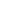 Assinatura do(a) candidato(a)